Votre diététicien fixe librement le montant de ses honoraires dans le respect du tact et de la mesure. Ils ne font pas l’objet d’un remboursement par l’assurance maladie.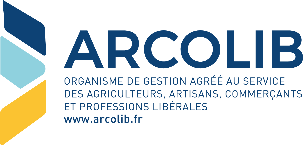 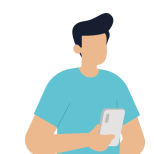 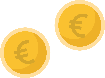 Honoraires pratiquésConsultationConsultationVisite à domicileVisite à domicileVisite à domicileVisite à domicileVisite à domicileIndemnité de déplacementIndemnité de déplacementIndemnité kilométriqueIndemnité kilométriquePrestations les plus couramment pratiquées (au moins 5)Prestations les plus couramment pratiquées (au moins 5)Prestations les plus couramment pratiquées (au moins 5)12345